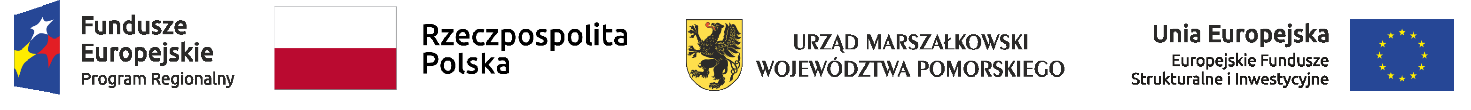 Nazwa Wykonawcy  ……………………………………......................................………………......Adres Wykonawcy    .………………………………………………..........................................…….tel.   ………………………...    	e-mail ……………………………………    WYKAZ WYKONANYCH ROBÓTspełniających warunek konieczny kwalifikacji Wykonawcyokreślony w pkt 8 ppkt 1 zapytania ofertowegoUWAGA: Na potwierdzenie powyższego Wykonawca zobowiązany jest załączyć dokumenty zawierające informacje zaświadczające, że roboty te zostały wykonane zgodnie z zasadami sztuki budowlanej i prawidłowo ukończone......................................DataL.p.Nazwa kontraktowa zamówieniaNazwa i adres inwestora /numer telefonu kontaktowegoOkres realizacji zamówieniaOkres realizacji zamówieniaPowierzchnia użytkowa budynku / lokalu objętego  kontraktem (m2)Rodzaj instalacji wewnętrznej (wod.-kan./ c.o. / elektryczna)L.p.Nazwa kontraktowa zamówieniaNazwa i adres inwestora /numer telefonu kontaktowegorozpoczęcie(m-c / rok)zakończenie(m-c / rok)Powierzchnia użytkowa budynku / lokalu objętego  kontraktem (m2)Rodzaj instalacji wewnętrznej (wod.-kan./ c.o. / elektryczna)